МБДОУ «Детский сад № 5 «Теремок» с. Погореловка Корочанского района Белгородской области»Консультация для родителей «Толерантность — дорога к миру»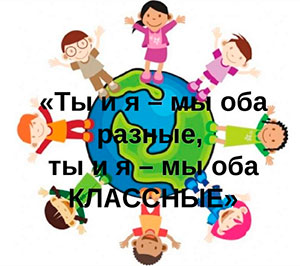 Подготовила: воспитатель Белоусова Л.А.«Теперь, когда мы научились летать по воздуху, как птицы, плавать под водой как рыбы, нам не хватает только одного – научиться жить на земле, как люди» Бернард ШоуВ последнее время часто возникают дискуссии о толерантном мире, так называемом мире без насилия и жестокости, в котором главной ценностью является единственная в своём роде и неприкосновенная человеческая личность. Но мало произносить красивые слова, толерантность нужно воспитывать, путем развития хороших привычек, манер, культуры межличностного общения, искусства жить в мире непохожих людей. Люди порой, забывают о связи между чувствами и рассудком, о терпении друг к другу, об умении и необходимости достойно переживать не только радость, счастье, но и боль, горе, страдание, о том, что чужой боли не бывает. 	В России очень много мигрантов, приехавших из бывших советских республик и дальнего зарубежья. Современный детский сад многонациональный, в нем встречаются и взаимодействуют взрослые и дети разных этнических групп культур. Поэтому одной из задач детского сада является воспитание толерантного отношения к людям разных национальностей. Воспитание толерантности нужно начинать с дошкольного возраста, чтобы придя в школу, дети спокойно воспринимали своих сверстников другой национальности и общались открыто и по-доброму. Они уже сейчас должны понять, что все мы равны, независимо от цвета кожи, волос, языка и так далее.В младшем дошкольном возрасте формируются у детей элементарные представления о добре, отзывчивости, взаимопомощи, дружелюбии, внимании к взрослым и сверстникам, поэтому задача развития и воспитания детей данного возраста – воспитание доброжелательного отношения к окружающим, эмоциональной отзывчивости, способности к сопереживанию, общению.Что такое толерантность? Это уважение к достоинству и ценностям другого человека, терпение и принятие культуры, истории и ценностей других народов.Толерантность – это милосердие.Толерантность – это сострадание.Толерантность – это уважение.Толерантность – это доброта души.Толерантность – это дружбаБесспорно, что первые уроки нравственности ребенок получает от родителей.Чтобы воспитать ребенка толерантным, необходимо учитывать то, что дети – зеркало отношений и характеров родителей. Поэтому для начала необходимо самим относиться к своему ребенку толерантно. Вопрос успешного воспитания детей в семье – не в мере родительской строгости или доброты. Он гораздо сложнее, овладения системой воспитания в целом, толерантного подхода к процессу воспитания. Если вы терпеливы по отношению к маленьким детям, добры, объективны, вам не трудно простить друг другу серьёзную обиду, стараетесь понять поступок другого человека, не осуждая его, то вы стоите на правильном пути к толерантности, что позволит вам быстро и легко разрешать все конфликты.Отсюда – ряд правил воспитания:Учитесь слушать и слышать своего ребенка.Постарайтесь сделать так, чтобы только вы снимали его эмоциональное напряжение.Не запрещайте детям выражать отрицательные эмоции.Умейте принять и любить его таким, каков он есть.Повиновение, послушание и исполнительность будут там, где они предъявляются разумно.В этом случае у ребёнка будут развиваться черты толерантной личности:терпениеумение владеть собойдовериечуткостьспособность к сопереживаниюснисходительностьрасположение к другимчувство юморатерпимость к различиямдоброжелательностьгуманизмлюбознательностьумение слушатьнесклонность осуждать другихальтруизм.Мы не сможем в одночасье сделать толерантными ни свое поведение, ни поведение других людей, и не надо корить себя за это. Однако важен даже маленький шаг в этом направлении.Любите, друг друга и учитесь прощать!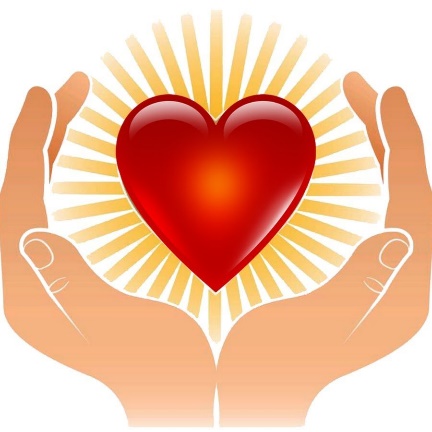 